‏12 ינואר 2023לכבודדקני הפקולטותראשי מחלקות ותכניותכ א ןשלום רב,הנדון: מלגת פוסט-דוקטורט לנשים לצורך השתלמות בחו"ל
קול קורא - מחזור יב' - תשפ"דאנו שמחות להודיע על מחזור נוסף בתוכנית מלגות פוסט-דוקטורט לנשים לצורך השתלמות בחו"ל. במסגרת זו תוענקנה שלוש מלגות שנתיות בסך 75,000 ₪ כל אחת, לשנה"ל תשפ"ד.המלגות מיועדות לבעלות תואר דוקטור מטעם אוניברסיטת בר-אילן, לא יאוחר משנתיים ממועד קבלת התואר. רצ"ב הנחיות מפורטות וטופס להגשת המועמדות.בחירת הזוכות תיעשה ע"י ועדה לבחירת הזוכות, המורכבת מנציגי הפקולטות.דקני הפקולטות וראשי המחלקות והתוכניות מתבקשים להציע מועמדות אשר עשויות להיקלט בעתיד בפקולטות/מחלקות, זאת בכפוף להישגיהן ולעמידתן בדרישות האקדמיות המקובלות. יש להגיש את הבקשות לכתובת הדוא"ל gender.equity@biu.ac.il עד יום שלישי, 28.2.2023לתשומת לבכן, ביום ראשון, 5.2.2023 , בין השעות 20:00-21:30, יתקיים מפגש פתוח מקוון למועמדות למלגה לשנת תשפ"ד ולדוקטורנטיות המעוניינות לצאת ללימודי פוסט-דוקטורט בחו"ל בהמשך. אנא הפנו את תשומתן לבן של סטודנטיות ובוגרות, העומדות בתנאי המלגה, למפגש זה. להלן קישור למפגש בזום: https://us02web.zoom.us/j/2318117868בברכה,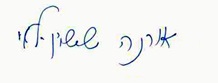 פרופ' אורנה ששון-לוייועצת הנשיא להוגנות מגדריתויו"ר הוועדה לבחירת הזוכות במלגת פוסט-דוקטורט לנשיםהעתק: פרופ' אריה צבן, נשיא האוניברסיטה	פרופ' שולה מיכאלי, סגנית הנשיא למחקר	פרופ' אמנון אלבק, רקטור	פרופ' אריה רייך, סגן הרקטור	פרופ' רונית שריד, דקנית ביה"ס ללימודים מתקדמים	